Рабочий лист по теме «Экономика и её роль в жизни общества»(§17)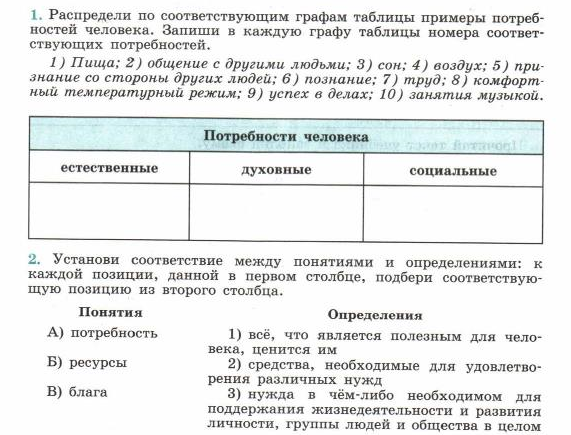 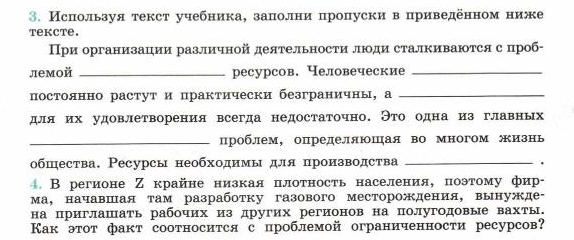 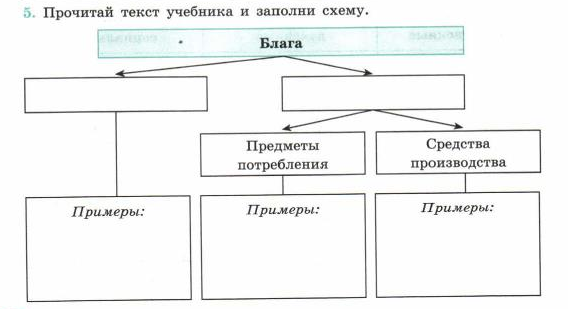 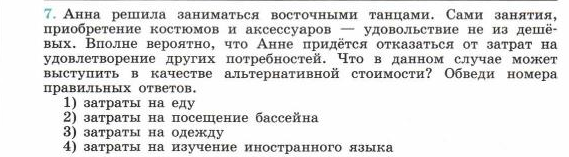 